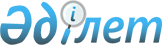 "2012-2014 жылдарға Есіл аудандық бюджеті туралы" Есіл аудандық мәслихаттың 2011 жылғы 22 желтоқсандағы N 51/275 шешіміне өзгерістер мен толықтырулар енгізу туралы
					
			Күшін жойған
			
			
		
					Солтүстік Қазақстан облысы Есіл аудандық мәслихатының 2012 жылғы 6 наурыздағы N 3/10 шешімі. Солтүстік Қазақстан облысының Әділет департаментінде 2012 жылғы 29 наурызда N 13-6-189 тіркелді. Қолдану мерзімінің өтуіне байланысты күшін жойды (Солтүстік Қазақстан облысы Есіл аудандық мәслихатының 2013 жылғы 11 қаңтардағы N 01-21/9 хаты)

      Ескерту. Қолдану мерзімінің өтуіне байланысты күшін жойды (Солтүстік Қазақстан облысы Есіл аудандық мәслихатының 2013.01.11 N 01-21/9 хаты)      Қазақстан Республикасының 2008 жылғы 4 желтоқсандағы № 95-IV Бюджеттік кодексінің 44, 104, 106, 109-баптарына, «Қазақстан Республикасындағы жергілікті мемлекеттік басқару және өзін-өзі басқару туралы» Қазақстан Республикасының 2001 жылғы 23 қаңтардағы № 148 Заңының 6-бабы 1-тармағына, 27-бабы 2-тармағына сәйкес аудандық мәслихат ШЕШТІ:



      1. «2012-2014 жылдарға Есіл аудандық бюджеті туралы» Есіл аудандық мәслихаттың 2011 жылғы 22 желтоқсандағы № 51/275 шешіміне (2012 жылдың 20 қаңтарында мемлекеттік тіркеу тізілімінде № 13-6-184 тіркелген, 2012 жылғы 24 ақпандағы № 10(305), 2012 жылғы 2 наурыздағы № 11(8590) «Ишим» аудандық газеттерінде жарияланған) келесі өзгерістер мен толықтырулар енгізілсін:

      1-тармақ келесі редакцияда мазмұндалсын:

      «1. 2012-2014 жылдарға аудандық бюджет 1, 2, 3-қосымшаларға сәйкес, соның ішінде 2012 жылға келесі көлемдерде бекітілсін:

      1) кірістер – 2 418 354 мың теңге;

      соның ішінде:

      салықтық түсімдер – 253 399 мың теңге;

      салықтық емес түсімдер – 3 770 мың теңге;

      негізгі капиталды сатудан түсімдер – 4 449 мың теңге;

      трансферттер түсімдері – 2 156 736 мың теңге;

      2) шығындар – 2 445 878,3 мың теңге;

      3) таза бюджеттік кредиттер – 38 853,4 мың теңге;

      соның ішінде:

      бюджеттік кредиттер – 41 522,4 мың теңге;

      бюджеттік кредиттерді өтеу – 2 669 мың теңге;

      4) қаржылық активтермен операциялар бойынша сальдо – -135 мың теңге;

      соның ішінде:

      қаржылық активтерді сатып алу – 0 мың теңге;

      мемлекеттің қаржылық активтерін сатудан түскен қаржылық активтерді сатып алу – 135 мың теңге;

      5) бюджеттік тапшылық (профицит) – - 66 242,7 мың теңге; 

      6) бюджеттің тапшылығын (профицитті қолдану) қаржыландыру – 66 242,7 мың теңге;

      қарыздардың түсімі – 41 259 мың теңге;

      қарыздарды өтеу – 2 669 мың теңге;

      бюджеттік қаражаттың пайдаланылатын қалдықтары - 27 652,7 мың теңге;

      7-тармақ 14) тармақшамен келесі редакцияда мазмұндалсын:

      «14) 2020 жұмыспен қамту Бағдарламасы шеңберінде тұрғын-үй құрылысына және (немесе) сатып алуға және инженерлік-қатынас инфрақұрылымын дамытуға - 55 340 мың теңге.»; 

      8-тармақ келесі редакцияда мазмұндалсын:

      «8. 2012 жылға мамандарды әлеуметтік қолдау шараларын жүзеге асыру үшін аудандық бюджетте республикалық бюджеттен 41522,4 мың теңге сомасында бюджеттік кредиттерді бөлу қарастырылсын.»;

      9-тармақтың 3) тармақшасы келесі редакцияда мазмұндалсын:

      «3) 2020 жұмыспен қамту Бағдарламасы шеңберінде тұрғын-үй құрылысына және (немесе) сатып алуға және инженерлік-қатынас инфрақұрылымын дамытуға - 12214 мың теңге;»;

      10-тармақ келесі редакцияда мазмұндалсын:

      «10. 2012 жылға аудан бюджетінің шығыстарында селолық жерде тұратын денсаулық сақтау, білім беру, әлеуметтік қамсыздандыру, мәдениет және спорт мамандарына, бір алушыға шаққанда 2 АТК мөлшерінде қатты отын сатып алуға әлеуметтік көмек көрсетуге төлемдер қарастырылсын.»;

      17-тармақ келесі редакцияда мазмұндалсын:

      «17. Ауданның жергілікті атқарушы органының резерві 900 мың теңге сомасында бекітілсін.»;

      келесі мазмұндағы 17-1, 17-2, 17-3 тармақтарымен толықтырылсын:

      «17-1. Аудандық бюджетте қаржылық жылдың басында қалыптасқан қаражаттардың бос қалдықтары есебінен 15316 мың теңге сомасында шығыстар 10-қосымшаға сәйкес қарастырылсын.

      17-2. «Қолданылмаған (аяғына дейін қолданылмаған) мақсатты трансферттерді қайтару» 452006000 бюджеттік бағдарламасы бойынша республикалық бюджеттен 2805 мың теңге бөлінген 2809,8 мың теңге, облыстық бюджеттен 4,8 мың теңге құрайтын, 2011 қаржылық жыл ішінде қолданылмаған мақсатты трансферттердің қайтарылуы аудандық бюджеттің шығыстарында 11 қосымшаға сәйкес қарастырылсын. 

      «17-3. Мақсатты трансферттер бойынша қаржылық жылдың басында бюджеттік қаражаттардың қалдықтары есебінен 2011 жылы республикалық бюджеттен бөлінген мақсатты трансферттердің қолданылмаған (аяғына дейін қолданылмаған) сомаларын олардың мақсатты тағайындалуын сақтай отырып 12 қосымшаға сәйкес қолданылсын (аяғына дейін қолданылсын).»;

      аталған шешім 10, 11, 12-қосымшалармен осы шешімге 4, 5,  6-қосымшаларғасәйкес толықтырылсын;

      аталған шешімге 1, 4, 6-қосымшалар осы шешімнің 1, 2, 3-қосымшаларға сәйкес редакцияда мазмұндалсын. 



      2. Осы шешім 2012 жылдың 1 қаңтарынан бастап қолданысқа енгізіледі.      Аудандық мәслихат

      сессиясының төрағасы                       П. Гольцер      Аудандық

      мәслихаттың хатшысы                        Т. Мұқашев      КЕЛІСІЛДІ:      «СҚО Есіл ауданының экономика және

      бюджеттік жоспарлау бөлімі» ММ бастығы     Г. Стороженко

Аудандық мәслихаттың

2012 жылғы 6 наурыздағы

№ 3/10 шешіміне 1-қосымшаАудандық мәслихаттың

2011 жылғы 22 желтоқсандағы

№ 51/275 шешіміне 1-қосымша 2012 жылға Есіл аудандық бюджеті

Аудандық мәслихаттың

2012 жылғы 6 наурыздағы

№ 3/10 шешіміне 2-қосымшаАудандық мәслихаттың

2011 жылғы 22 желтоқсандағы

№ 51/275 шешіміне 4-қосымша Бюджеттік инвестициялық жобаларды жүзеге асыруға және заңды тұлғалардың негізгі капиталын қалыптастыру немесе молайтуға бағытталған бюджеттік бағдарламаларға бөлінуімен 2012 жылға арналған аудандық бюджет дамытуының бюджеттік бағдарламалар тізбесі

Аудандық мәслихаттың

2012 жылғы 6 наурыздағы

№ 3/10 шешіміне 3-қосымшаАудандық мәслихаттың

2011 жылғы 22 желтоқсандағы

№ 51/275 шешіміне 6-қосымша 2012 жылғы ауылдар (селолық округтер) бойынша бюджеттік бағдарламалардың тізбесі

Аудандық мәслихаттың

2012 жылғы 6 наурыздағы

№ 3/10 шешіміне 4-қосымшаАудандық мәслихаттың

2011 жылғы 22 желтоқсандағы

№ 51/275 шешіміне 10-қосымша 2012 жылдың 1 қаңтарында құрылған бюджеттік қаражаттың бос қалдықтарын бағыттау

Аудандық мәслихаттың

2012 жылғы 6 наурыздағы

№ 3/10 шешіміне 5-қосымшаАудандық мәслихаттың

2011 жылғы 22 желтоқсандағы

№ 51/275 шешіміне 11-қосымша 2012 жылдың 1 қаңтарына қалыптасқан бюджеттік қаражаттың бос қалдықтары мен 2011 жылы қолданылмаған республикалық және облыстық бюджеттердің нысаналы трансферттерін қайтару есебінен аудандық бюджеттің шығындары

Аудандық мәслихаттың

2012 жылғы 6 наурыздағы

№ 3/10 шешіміне 6-қосымшаАудандық мәслихаттың

2011 жылғы 22 желтоқсандағы

№ 51/275 шешіміне 12-қосымша 2011 жылы республикалық бюджеттен бөлінген нысаналы трансферттердің қолданылмаған (аяғына дейін қолданылмаған) сомаларын 2012 жылы қолдану (аяғына дейін қолдану)
					© 2012. Қазақстан Республикасы Әділет министрлігінің «Қазақстан Республикасының Заңнама және құқықтық ақпарат институты» ШЖҚ РМК
				са

на

тысы

ныпішкі

сы

ныпАтауыСомасы

(мың

теңге)Кірістер2 418 3541Салық түсімдері253 39901табыс салығы2 1002жеке табыс салығы2 10003Әлеуметтік салық155 1151Әлеуметтік салық155 11504Меншікке салынатын салықтар72 7751Мүлікке салынатын салықтар23 2502Жеке тұлғалардың мүлігіне салынатын салық2 6503Жер салығы9 9154Көлік құралдарына салынатын салық34 6605Бірыңғай жер салығы2 30005Тауарларға, жұмыстарға және қызметке салынатын ішкі салықтар20 3672Акциздер1 7453Табиғи және басқа ресурстарды пайдаланғаны үшін түсетін түсімдер13 3104Кәсіпкерлік және кәсіби қызметті жүргізгені үшін алынатын алым5 31208Заңдық мәнді іс-әрекеттерді жасағаны және (немесе) оған уәкілеттігі бар мемлекеттік органдар немесе лауазымды адамдар құжаттар бергені үшін алынатын міндетті төлемдер3 0421Мемлекеттік баж3 0422Салықтық емес түсімдер3 77001Мемлекеттік меншіктен түсетін түсімдер4705Мемлекеттік меншіктегі мүлікті жалға беруден түсетін кірістер47006Басқа да салықтық емес түсімдер3 3001Басқа да салықтық емес түсімдер3 3003Негізгі капиталды сатудан түсетін түсімдер4 44903Жерді және материалдық емес активтерді сату 4 4491Жерді сату4 4494Трансферт түсімдері2 156 73602Мемлекеттік басқарудың жоғары тұрған органдарынан түсетін трансферттер2 156 7362Облыстық бюджеттен түсетін трансферттер2 156 736функционалды топфункционалды топфункционалды топфункционалды топСомасы

(мың

теңге)Бюджеттік бағдарламалардың әкімшісіБюджеттік бағдарламалардың әкімшісіБюджеттік бағдарламалардың әкімшісіСомасы

(мың

теңге)бағдарламабағдарламаСомасы

(мың

теңге)АтауыСомасы

(мың

теңге)ІІ. Шығындар2445878,31Жалпы сипаттағы мемлекеттiк қызметтер221 754112Аудан (облыстық маңызы бар қала) мәслихатының аппараты11 541001Аудан (облыстық маңызы бар қала) мәслихатының қызметін қамтамасыз ету бойынша қызмет көрсетулер11 541122Аудан (облыстық маңызы бар қала) әкімінің аппараты57 334001Аудан (облыстық маңызы бар қала) әкімінің аппаратының қызметін қамтамасыз ету бойынша қызмет көрсетулер49 734003Мемлекеттік органдардың күрделі шығындары7 600123Қаладағы аудан, аудандық маңызы бар қала, кент, ауыл (село), ауылдық (селолық) округ әкімінің аппараты130 974001Қаладағы аудан, аудандық маңызы бар қала, кент, ауыл (село), ауылдық (селолық) округ әкімінің аппараты қызметін қамтамасыз ету бойынша қызмет көрсетулер129 774022Мемлекеттік органдардың күрделі шығындары1 200452Ауданның (облыстық маңызы бар қала) қаржы бөлімі11 181001Аудандық бюджетті атқарылуын, аудандық (облыстық маңызы бар қала) коммуналдық меншікті басқаруды атқару және бақылауды жүзеге асыру облысында мемлекеттік саясатты орындау бойынша қызмет көрсетулер10 377003Салық салу мақсатында мүлікті бағалауды жүргізу252004Біржолғы талондарды тарату бойынша жұмыстарды ұйымдастыру және біржолғы талондардың түскен сомасын толық жинауды қамтамасыз ету522011Коммуналдық меншікке түскен мүлікті іске асыру, бағалау, сақтау және есепке алу30453Ауданның (облыстық маңызы бар қаланың) экономика және бюджеттік жоспарлау бөлімі10 724001Экономикалық саясаттың, ауданның (облыстық маңызы бар қала) мемлекеттік жоспарлау және басқару жүйесін қалыптастыру және дамыту облысында мемлекеттік саясатты орындау қызметтері10 7242Қорғаныс7 178122Аудан (облыстық маңызы бар қала) әкімінің аппараты7 178005Жалпыға бірдей әскери міндетті атқару шеңберіндегі іс-шаралар6 546006Аудан (облыстық маңызы бар қала) ауқымында төтенше жағдайларды ескерту және жою200007Аудандық (қалалық) масштабтардағы егістік алқаптарының өрттерін, сонымен қатар өртке қарсы мемлекеттік қызметтері жоқ елді мекендердің өрттерін сөндіру және алдын алу бойынша іс-шаралары4323Қоғамды тәртіп, қауіпсіздік, құқықтық, сотты, қылмыстық-атқару қызметі878458Ауданның (облыстық маңызы бар қаланың) тұрғын үй-коммуналдық шаруашылығы, жолаушылар көлігі және автомобиль жолдары бөлімі878021Елді мекендерде жол жүру қауіпсіздігін қамтамасыз ету8784Бiлiм беру1 782 111123Қаладағы аудан, аудандық маңызы бар қала, кент, ауыл (село), ауылдық (селолық) округ әкiмiнiң аппараты2 188005Ауылдық (селолық) жерлерде балаларды мектепке дейін тегін алып баруды және кері алып келуді ұйымдастыру2 188471Ауданның (облыстық маңызы бар қаланың) бiлiм, дене шынықтыру және спорт бөлiмi1 779 923003Мектепке дейінгі тәрбие мен оқыту ұйымдарының қызметін қамтамасыз ету80 078020Қамқоршыларға (қамқорларға) жетім баланы (жетім балаларды) және ата-аналарының қамқорлығысыз қалған баланы (балаларды) ұстауға ай сайын ақшалай қаражаттар төлеу11 505023Үйде оқитын мүгедек балаларды құралдармен, бағдарламалық жабдықтармен қамтамасыз ету 5 800025Мектептердің мұғалімдеріне және мектепке дейінгі білім ұйымдарының тәрбиешілеріне білікті санаты үшін қосымша төлеу мөлшерін ұлғайту 250004Жалпы білім беру1 600 664005Балалар мен бозбалаларға қосымша білім беру45 022063Республикалық бюджет трансферттері есебінен «Назарбаев ойшылдық мектептері»ААҚ оқу бағдарламасы бойынша біліктіліктерін арттыруды өткен ұстаздардың еңбекақыларын арттыру1 104064Республикалық бюджет трансферттері есебінен ұстаздардың біліктілік санаттарына үстемеақы көлемін арттыру21 746008Ауданның мемлекеттік білім мекемелерінде білім жүйесін ақпараттандыру5 496009Ауданның (облыстық маңыздағы қалалар)мемлекеттік білім мекемелеріне оқу-әдістемелік кешендерін, оқулықтарды сатып алу және жеткізу8 2586Әлеуметтiк көмек және әлеуметтiк қамсыздандыру150 475451Ауданның ( облыстық маңызы бар қаланың) жұмыспен қамту және әлеуметтік бағдарламалар бөлімі129 680002Еңбекпен қамту бағдарламасы39 259004Ауылдық жерлерде тұратын денсаулық сақтау, білім беру, әлеуметтік қамтамасыз ету, мәдениет мамандарына отын сатып алу бойынша әлеуметтік көмек көрсету4 809005Мемлекеттік атаулы әлеуметтік көмек7 621006Тұрғын-үй көмегін көрсету4 000007Жергілікті өкілетті органдардың шешімі бойынша азаматтардың жекелеген топтарына әлеуметтік көмек13 568014Мұқтаж азаматтарға үйде әлеуметтік көмек көрсету 27 68301618 жасқа дейінгі балаларға мемлекеттік жәрдемақылар 18 123017Мүгедектерді оңалту бағдарламасына сәйкес, мұқтаж мүгедектерді міндетті гигиеналық құралдармен қамтамасыз етуге және ымдау тілі мамандарының, жеке көмекшілердің қызмет көрсетуі4 449023Жұмыспен қамту орталықтарының қызметін қамтамасыз ету10 168471Ауданның (облыстық маңызы бар қаланың) бiлiм, дене шынықтыру және спорт бөлiмi780012Жергілікті өкілдік органдарының шешімі бойынша қоғам көлігінде (таксиден басқа) жол жүру жеңілдігі түрінде білім ұйымдарында күндізгі оқу түріндегі білім алушылар мен тәрбиеленушілерге әлеуметтік қолдау780451Ауданның ( облыстық маңызы бар қаланың) жұмыспен қамту және әлеуметтік бағдарламалар бөлімі20 015001Халық үшін әлеуметтік бағдарламалардың жұмыс бастылығын қамтамасыз ету облысында жергілікті деңгейде мемлекеттік саясатты жүзеге асыру қызметі18 281011Жәрдемақы мен басқа да әлеуметтік төлемдерді есепке жатқызу, төлеу және жеткізу бойынша қызметтердің төлем ақысы851010Үйде тәрбиеленетін және оқитың мүгедек-балаларды материалдық қамтамасыз ету8837Тұрғын үй-коммуналдық шаруашылығы 93209458Ауданның (облыстық маңызы бар қаланың) тұрғын үй-коммуналдық шаруашылығы, жолаушылар көлігі және автомобиль жолдары бөлімі285031Кондоминимум нысандарына техникалық төлқұжаттарды әзірлеу285467Ауданның (облыстық маңызы бар қаланың) құрылыс бөлімі 79094,5019Тұрғын-үй құрылысы8863,5022Жұмыспен қамту 2020 бағдарламасы шеңберінде тұрғын-үй сатып алу және (немесе) салу, инженерлік-

коммуникациялық инфрақұрылымды дамыту69790006Сумен жабдықтау және су тарту жүйелерін дамыту441123Қаладағы аудан, аудандық маңызы бар қала, кент, ауыл (село), ауылдық (селолық ) округ әкімінің аппараты1 012009Елді мекендердің тазалығын қамтамасыз ету1 012458Ауданның (облыстық маңызы бар қаланың) тұрғын үй - коммуналдық шаруашылығы, жолаушылар көлігі және автомобиль жолдары бөлімі 12 817012Сумен жабдықтау және су тарту жүйелерінің қызметі3 537015Елді мекендердің көшелерін жарықтандыру6 040016Елді мекендердің тазалығын қамтамасыз ету1 078017Тегі анықталмағандарды жерлеу және жерлеу жерлерін күту 222018Елді мекендерді көгалдандыру және көркейту1 9408Мәдениет, спорт, туризм және ақпараттық кеңістік80 590123Қаладағы аудан, аудандық маңызы бар қала, кент, ауыл (село), ауылдық (селолық) округ әкімінің аппараты26 623006жергілікті деңгейде мәдени-демалыс жұмыстарын қолдау26 623471Ауданның (облыстық маңызы бар қаланың) білім, дене шынықтыру және спорт бөлімі 3 020014Аудандық (облыстық маңызы бар қалалық) деңгейде спорттық жарыстар өткізу415015Әртүрлі спорт түрлері бойынша аудан (облыстық маңызы бар қала) құрама командаларының мүшелерін дайындау және олардың облыстық спорт жарыстарына қатысуы 2 605455Ауданның (облыстық маңызы бар қаланың) мәдениет және тілдерді дамыту бөлімі32 854003Мәдени-демалыс жұмысын қолдау18 497006Аудандық (қалалық) кітапханалардың жұмыс істеуі13 765007Қазақстан халқының мемлекеттік және басқа тілдерін дамыту592456Ауданның (облыстық маңызы бар қаланың) ішкі саясат бөлімі4 500002Бұқаралық ақпарат құралдары арқылы мемлекеттік ақпарат саясатын жүргізу 4 500455Ауданның (облыстық маңызы бар қаланың) мәдениет және тілдерді дамыту бөлімі 6 256001Мәдениет және тілдерді дамыту облысында жергілікті деңгейде мемлекеттік саясатты жүзеге асыру қызметі 6 256456Ауданның (облыстық маңызы бар қаланың) ішкі саясат бөлімі 7 337001Азаматтардың әлеуметтік оптимизмін қалыптастыру, ақпарат, мемлекеттікті нығайту облысында жергілікті деңгейде мемлекеттік саясатты жүзеге асыру қызметі7 137003Жастар саясат саласында аймақтық бағдарламаларды іске асыру 20010Ауыл, су, орман, балық шаруашылығы, ерекше қорғалатын табиғи аумақтар, қоршаған ортаны және жануарлар дүниесін қорғау, жер қатынастары 47 027474Ауданның (облыстық маңызы бар қала) ауыл шаруашылығы және ветеринария бөлімі35 403001Жергiлiктi деңгейде ауыл шаруашылығы және ветеринария саласындағы мемлекеттiк саясатты iске асыру жөнiндегi қызметтер16 349099Елді мекендердің әлеуметтік сала мамандарын әлеуметтік қолдау шараларын жүзеге асыру8 164007Қаңғыбас иттер мен мысықтарды аулауды және жоюды ұйымдастыру300013Эпизоотияға қарсы iс-шаралар жүргiзу10 590463Ауданның (облыстық маңызы бар қаланың) жер қатынастары бөлiмi11 624001Аудан (облыстық маңызы бар қала) аумағында жер қатынастарын реттеу саласындағы мемлекеттiк саясатты iске асыру жөнiндегi қызметтер9 087003Елді мекендерді жер-шаруашылық жабдықтау1 224006Аудандық мағынадағы қалалардың, қалалардағы аудандардың, ауылдардың поселкаларының, ауылдық(селолық) округтердің шекараларын анықтаған кезде өткізілетін қоныстандырушылық1 31311Өнеркәсіп, сәулет, қала құрылысы, құрылыс қызметі7 143467Ауданның (облыстық маңызы бар қаланың) құрылыс бөлімі7 143001Құрылыс облысында жергілікті деңгейде мемлекеттік саясатты жүзеге асыру қызметі7 14312Көлiк және коммуникация19 866458Ауданның (облыстық маңызы бар қаланың) тұрғын үй-коммуналдық шаруашылығы, жолаушылар көлігі және автомобиль жолдары бөлімі19 866023Автомобиль жолдарының қызметін қамтамасыз ету19 86613Өзгелер30 706469Ауданның (облыстық маңызы бар қаланың) кәсіпкерлік бөлімі6 757001Кәсіпкерлік және өнеркәсіптің дамуы облысында жергілікті деңгейде мемлекеттік саясатты жүзеге асыру қызметі6 757123Қаладағы аудан, аудандық маңызы бар қала, кент, ауыл,(село), ауылдық (селолық ) округ әкімінің аппараты3 605040Республикалық бюджеттен мақсатты трансферттері есебінен «Аймақты дамыту» Бағдарламасы шеңберінде аймақтардың экономикалық дамуына жәрдемдесу бойынша шараларды жүзеге асыруға ауылдық (селолық) округтерді көркейту сұрағын шешу үшін іс-шараларды жүзеге асыру3 605452Ауданның (облыстық маңызы бар қаланың) қаржы бөлiмi900012Ауданның жергілікті атқарушы органдарының резерві900458Ауданның (облыстық маңызы бар қаланың) тұрғын үй-коммуналдық шаруашылығы, жолаушылар көлігі және автомобиль жолдары бөлімі7 908001Ауданның тұрғын үй-коммуналдық шаруашылығы, жолаушылар көлігі және автомобиль жолдары облысында жергілікті деңгейде мемлекеттік саясатты жүзеге асыру қызметі7 908471Ауданның (облыстық маңызы бар қаланың) білім, дене шынықтыру және спорт бөлімі 11 536001Білім, дене шынықтыру және спорт қызметін қамтамасыз ету қызметі11 53615Трансферттер4941,8452Ауданның (облыстық маңызы бар қаланың) қаржы бөлiмi4941,8006Қолданылмаған (аяғына дейін қолданбаған) нысаналы трансферттерді қайтару2 810024Мемлекеттік басқарудың төменгі деңгейінен жоғарғы деңгейіне мемлекеттік органдардың қызметін беруге байланысты жоғарғы бюджеттегі ағымдағы мақсатты трансферттер2 132ІІІ. Таза бюджеттік кредиттеуІІІ. Таза бюджеттік кредиттеуІІІ. Таза бюджеттік кредиттеуІІІ. Таза бюджеттік кредиттеу38853,4Бюджеттік кредиттер41522,4функционалды топфункционалды топфункционалды топфункционалды топСомасы

(мың

теңге)Бюджеттік бағдарламалардың әкімшісіБюджеттік бағдарламалардың әкімшісіБюджеттік бағдарламалардың әкімшісіСомасы

(мың

теңге)бағдарламабағдарламаСомасы

(мың

теңге)АтауыСомасы

(мың

теңге)10Ауыл, су, орман, балық шаруашылығы, ерекше қорғалатын табиғи аумақтар, қоршаған ортаны және жануарлар дүниесін қорғау, жер қатынастары 41522,4474Ауданның (облыстық маңызы бар қаланың) ауыл шаруашылығы және ветеринария бөлімі41522,4009Ауылды елді мекендегі әлеуметтік салада істейтін мамандарға әлеуметтік көмек беруді жүзеге асыру үшін бюджеттік несиелер41522,4Бюджеттік несиелерді өтеуса

на

ты сы

нып іш

кі

сы

ныпАтауыСомасы

(мың

теңге)5Бюджеттік несиелерді өтеу266901Бюджеттік несиелерді өтеу26691Мемлекеттік бюджеттен берілген бюджеттік несиелерді өтеу2669ІV. Қаржылық активтермен операциялар бойынша сальдо-135са

на

ты сы

нып іш

кі

сы

ныпАтауыСомасы

(мың

теңге)6Мемлекеттің қаржылық активтерін сатудан түскен түсім13501Мемлекеттің қаржылық активтерін сатудан түскен түсім1351Ел ішінде қаржылық активтерді сатудан түскен түсімдер135V. Бюджет тапшылығы (профициті)-66242,7VІ.Бюджет тапшылығын қаржыландыру (профицитін пайдалану)66242,77Қарыздар түсімі412591Ішкі мемлекеттік қарыздар412592Қарыз келісім-шарттары41259функционалды топфункционалды топфункционалды топфункционалды топСомасы

(мың

теңге)Бюджеттік бағдарламалардың әкімшісіБюджеттік бағдарламалардың әкімшісіБюджеттік бағдарламалардың әкімшісіСомасы

(мың

теңге)бағдарламабағдарламаСомасы

(мың

теңге)АтауыСомасы

(мың

теңге)16Қарыздарды өтеу2669452Ауданның (облыстық маңызы бар қаланың) қаржы бөлімі 2669008Жоғарыда тұрған бюджетке жергілікті атқару органның қарызын өтеу2669са

на

тысы

ныпіш

кі

сы

ныпАтауыСомасы

(мың

теңге)8Бюджет қаражатының пайдаланылатын қалдықтары27652,71Бюджет қаражатының қалдықтары27652,71Бюджет қаражатының бос қалдықтары27652,7функционалды топфункционалды топфункционалды топфункционалды топСомасы

(мың

теңге)Бюджеттік бағдарламалардың әкімшісіБюджеттік бағдарламалардың әкімшісіБюджеттік бағдарламалардың әкімшісіСомасы

(мың

теңге)бағдарламабағдарламаСомасы

(мың

теңге)АтауыСомасы

(мың

теңге)123АВИнвестициялық бағдарламалар79 053,57Тұрғын үй-коммуналдық шаруашылығы79 053,5467Ауданның (облыстық маңызы бар қаланың) құрылыс бөлімі 79 053,5019Тұрғын-үй құрылысы8863,5Жұмыспен қамту 2020 бағдарламасы шеңберінде 6 тұрғын үй құрылысының аяқталуы8863,30222020 бағдарламасы шеңберінде инженерлік-коммуникациялық инфрақұрылымды дамыту мен тұрғын-

үйді салу және (немесе) сатып алу69 790Жұмыспен қамту 2020 бағдарламасы шеңберінде 6 тұрғын үй құрылысының аяқталуы7 800Тұрғын үй құрылысы44140Жұмыспен қамту 2020 бағдарламасы шеңберінде Есіл ауданының Явленка селосындағы 5 тұрғын үй құрылысы27587Жұмыспен қамту 2020 бағдарламасы шеңберінде Есіл ауданының Ильинка селосындағы 3 тұрғын үй құрылысы16553Есіл ауданының Явленка селосында бес тұрғын үй құрылысына 2020 бағдарламасы шеңберінде инженерлік-қатынас инфрақұрылымын дамыту7000Есіл ауданының Ильинка селосында үш тұрғын үй құрылысына 2020 бағдарламасы шеңберінде инженерлік-қатынас инфрақұрылымын дамыту4200Явленка селосында тұрғын-үй құрылысын қаржыландыру4414Явленка және Ильинка селоларындағы тұрғын-үй құрылысына ЖСҚ әзірлеу және даярлау1800Жер бұрулары, аймақта шекараларды белгілеу мен құжаттардың теңестірілулерін даярлау436006Сумен жабдықтау және су тарту жүйелерін дамыту400Есіл ауданының Корнеевка селосында су тарату желілерін дамыту және реконструкциялау400функционалдық топфункционалдық топфункционалдық топфункционалдық топСомасы

(мың

теңге)Бюджеттік бағдарламалардың әкімшісіБюджеттік бағдарламалардың әкімшісіБюджеттік бағдарламалардың әкімшісіСомасы

(мың

теңге)бағдарламабағдарламаСомасы

(мың

теңге)АтауыСомасы

(мың

теңге)1Жалпы сипаттағы мемлекеттiк қызметтер130 974123Қаладағы аудан, аудандық маңызы бар қала, кент, ауыл,(село), ауылдық (селолық) округ әкімінің аппараты130 974001Қаладағы аудан, аудандық маңызы бар қала, кент, ауыл (село), ауылдық (селолық) округ әкімінің қызметін қамтамасыз ету бойынша қызмет129 774соның ішінде: Алматы с/о6 800Амангелді с/о7 152Бесқұдық с/о8 064Бұлақ с/о7 722Волошинка с/о7 734Заградовка с/о7 490Заречный с/о10 423Ильинка с/о7 332Корнеевка с/о8 705Николаевка с/о7 607Петровка с/о7 128Покровка с/о8327Спасовка с/о7225Тораңғұл с/о8381Явленка с/о11999Ясновка с/о7685022Мемлекеттік органдардың түпкілікті шығындары1200Бесқұдық с/о12004Білім беру2188123Қаладағы аудан, аудандық маңызы бар қала, кент, ауыл (село), ауылдық (селолық) округ әкімінің аппараты2188005Ауылдық (селолық) жерлерді балаларды мектепке дейін тегін алып баруды және кері алып келуді ұйымдастыру2188соның ішінде:Амангелді с/о375Бесқұдық с/о422Волошинка с/о244Корнеевка с/о212Покровка с/о424Тораңғұл с/о5117Тұрғын үй–коммуналдық шаруашылық1012123Қаладағы аудан, аудандық маңызы бар қала, кент, ауыл,(село), ауылдық (селолық ) округ әкімінің аппараты1012009Елді мекендердің тазалығын қамтамасыз ету1012Алматы с/о67Амангелді с/о68Бесқұдық с/о67Бұлақ с/о67Волошинка с/о67Заречный с/о68Заградовка с/о67Покровка селолық округі68Петровка с/о68Корнеевка селолық округі68Ильинка с/о68Николаевка селолық округі68Тараңғұл с/о67Спасовка с/о67Ясновка с/о678Мәдениет, спорт, туризм және ақпараттық кеңістік26623123Қаладағы аудан, аудандық маңызы бар қала, кент, ауыл,(село), ауылдық (селолық ) округ әкімінің аппараты26623006Жергілікті деңгейде мәдени-демалыс жұмысын қолдау 26623соның ішінде: Алматы с/о1929Амангелді с/о881Бесқұдық с/о648Бұлақ с/о965Волошинка с/о638Заградовка с/о838Заречный с/о2668Ильинка с/о1016Корнеевка с/о7869Корнеевка селолық мәдениет үйі6885Николаевка с/о787Петровка с/о1423Покровка с/о716Тораңғұл с/о667Ясновка с/о соның ішінде:5578Ясновка селолық мәдениет үйі475013Басқалары3605123Қаладағы аудан, аудандық маңызы бар қала, кент, ауыл,(село), ауылдық (селолық) округ әкімінің аппараты3605040Республикалық бюджеттен мақсатты трансферттері есебінен «Аймақты дамыту» Бағдарламасы шеңберінде аймақтардың экономикалық дамуына жәрдемдесу бойынша шараларды жүзеге асыруға ауылдық (селолық) округтерді көркейту сұрағын шешу үшін іс-шараларды жүзеге асыру3605Покровка с/о651Корнеевка с/о 761Явленка с/о2193функционалды топфункционалды топфункционалды топфункционалды топСомасы (мың теңге)Бюджеттік бағдарламалардың әкімшісіБюджеттік бағдарламалардың әкімшісіБюджеттік бағдарламалардың әкімшісіСомасы (мың теңге)бағдарламабағдарламаСомасы (мың теңге)АтауыСомасы (мың теңге)4Бiлiм беру14 000471Ауданның (облыстық маңызы бар қаланың) бiлiм, дене шынықтыру және спорт бөлiмi14 000004Жалпы білім беру14 0007Тұрғын үй-коммуналдық шаруашылығы1316467Ауданның (облыстық маңызы бар қаланың) құрылыс бөлімі 1316022Жұмыспен қамту 2020 бағдарламасы шеңберінде тұрғын-үй сатып алу және (немесе) салу, инженерлік-

коммуникациялық инфрақұрылымды дамыту1316Барлығы:15316функционалды топфункционалды топфункционалды топфункционалды топфункционалды топСомасы

(мың

теңге)Бюджеттік бағдарламалардың әкімшісіБюджеттік бағдарламалардың әкімшісіБюджеттік бағдарламалардың әкімшісіБюджеттік бағдарламалардың әкімшісіСомасы

(мың

теңге)бағдарламабағдарламабағдарламаСомасы

(мың

теңге)ішкі бағдарламаішкі бағдарламаСомасы

(мың

теңге)АтауыСомасы

(мың

теңге)15Трансферттер2809,8452Ауданның (облыстық маңызы бар қаланың) қаржы бөлiмi2809,8006000Қолданылмаған (қолданылып үлгермеген) нысаналы трансферттерді қайтару2809,8Барлығы:2809,8функционалды топфункционалды топфункционалды топфункционалды топСомасы

(мың

теңге)Бюджеттік бағдарламалардың әкімшісіБюджеттік бағдарламалардың әкімшісіБюджеттік бағдарламалардың әкімшісіСомасы

(мың

теңге)бағдарламабағдарламаСомасы

(мың

теңге)АтауыСомасы

(мың

теңге)7Тұрғын үй-коммуналдық шаруашылығы9263,3467Ауданның (облыстық маңызы бар қаланың) құрылыс бөлімі9263,3019Тұрғын үй құрылысы8863,3Жергілікті бюджет есебінен8863,3006Сумен жабдықтау және су тарту жүйелерін дамыту400,0Жергілікті бюджет есебінен400,010Ауыл, су, орман, балық шаруашылығы, ерекше қорғалатын табиғи аумақтар, қоршаған ортаны және жануарлар дүниесін қорғау, жер қатынастары263474Ауданның (облыстық маңызы бар қала) ауыл шаруашылығы және ветеринария бөлімі263009мамандарды әлеуметтік қолдау шараларын жүзеге асыруға бюджеттік кредиттер263,4Барлығы:9526,7